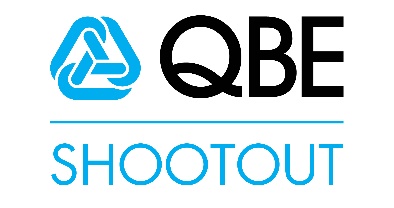 QBE Shootout News Pro-Am Celebrities, Family Activities, Live Fest Concert and Fitness Add to the Anticipation for Next Week’s QBE ShootoutNAPLES, FL. (December 4, 2019) – The list of celebrities participating in the QBE Shootout Pro-Am competition includes the return of country music stars Darius Rucker and Charles Kelley as well as sports announcer Chris Berman and Fox News Channel’s Bret Baier.These four, along with an incredible lineup of professionals, will join other amateurs and compete in the two-day competition Wednesday and Thursday as the opening act for next week’s QBE Shootout at Tiburon Golf Club at The Ritz-Carlton Golf Resort, Naples.Rucker, a three-time Grammy Award winner from Charleston, SC, has been a long-time supporter of golf--organizing and participating in numerous annual fundraising events throughout his career. Kelley, a founding member of Grammy Award-winning Lady Antebellum, is a native of Augusta, GA. Both will be playing in the Pro-Am for the second time and will be on stage next Saturday evening as part of Live Fest, an on-site premier music event.Berman and Baier have been supporters of the QBE Shootout for numerous years. Berman, a six-time national sportscaster of the year, is currently co-host with Tom Jackson on ESPN + ‘NFL Primetime.’ Baier, a multiple award-winning journalist, is the host of ‘Special Report with Bret Baier’ on Fox News.The QBE Shootout has experienced significant growth since QBE’s support in 2017 and is poised to provide more fan enhancements with the recent commitment by QBE to sponsor the Shootout through 2022.One new item this year, is Live Fest, a premier music event, that will take place on Saturday, December 14th and will be headlined by Grammy award-winning acts Lady Antebellum and Darius Rucker. They will be joined by Jordan Davis, Billboard’s Top New Country Artist of 2018, as well as the popular local Ben Allen Band. The concert, to be staged outdoors on the spacious driving range at Tiburon Golf Club at The Ritz-Carlton Golf Resort, Naples, will start following the second round of the QBE Shootout at 4:00 p.m. and conclude at 10:00 p.m.The QBE Shootout fan experience includes the Roofclaim.com Spectator Bridge connecting the 1st hole and 9th hole at Tiburón Golf Club.  The Roofclaim.com Spectator Bridge introduced last year, allows fans to enjoy the practice area and 1st tee action then efficiently move to the prime viewing area between holes 8, 9, 17 & 18. Activities on the grounds include the Family Fun Zone and the Naples, Marco Island & Everglades Convention & Visitors Bureau Family Golf Clinic which returns Friday, December 13th at 4:00 p.m. Saturday is designated the Lee Health—Health and Wellness Day and will begin with the Lee Health 5K at 7:00 a.m. followed by complimentary yoga on the 18th fairway from 8:00-8:45 a.m.  Additionally, health & wellness vendors will be engaging with tournament spectators throughout the day on Saturday in the Hotwire Expo Village. About QBEQBE North America, an Integrated Specialist Insurer, is part of QBE Insurance Group Limited, one of the largest insurers and reinsurers worldwide. QBE NA reported Gross Written Premiums in 2018 of $4.7 billion. QBE Insurance Group's 2018 results can be found at www.qbe.com. Headquartered in Sydney, Australia, QBE operates out of 31 countries around the globe, with a presence in every key insurance market. The North America division, headquartered in New York, conducts business through its property and casualty insurance subsidiaries. The actual terms and coverage for all lines of business are subject to the language of the policies as issued. QBE insurance companies are rated "A" (Excellent) by A.M. Best and "A+" by Standard & Poor's. Additional information can be found at www.qbe.com/us, or follow QBE North America on Twitter.About PGA TOURBy showcasing golf’s greatest players, the PGA TOUR engages, inspires and positively impacts our fans, partners and communities worldwide.The PGA TOUR, headquartered in Ponte Vedra Beach, Florida, co-sanctions more than 130 tournaments on the PGA TOUR, PGA TOUR Champions, Korn Ferry Tour, PGA TOUR Latinoamérica, Mackenzie Tour-PGA TOUR Canada and PGA TOUR Series-China. Members on the PGA TOUR represent the world’s best players, hailing from 28 countries and territories (93 members are from outside the United States). Worldwide, PGA TOUR tournaments are broadcast to 226 countries and territories in 23 languages. Virtually all tournaments are organized as non-profit organizations to maximize charitable giving. In 2018, tournaments across all Tours generated a record $190 million for local and national charitable organizations, bringing the all-time total to $2.84 billion. Fans can follow the PGA TOUR on PGATOUR.COM, the No. 1 site in golf, on the PGA TOUR app and on social media channels, including Facebook, Instagram, LinkedIn and Twitter.###Media Contacts:					Lee Patterson				Amy BanekQBE Shootout, Media Director		QBE Insurance704.553.4790				Vice President, Corporate Communicationslee.patterson@gregnorman.com		amy.banek@us.qbe.com 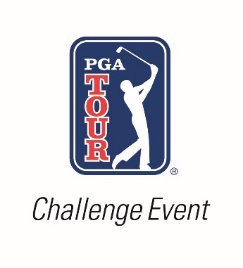 